P1 Spanish Activities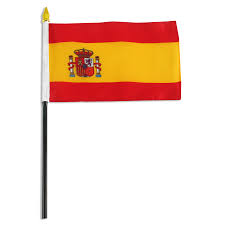 We are learning to say our colours in Spanish.We are learning to say numbers between 0 and 10.We are learning to say the days of the week in Spanish.We are learning some animals.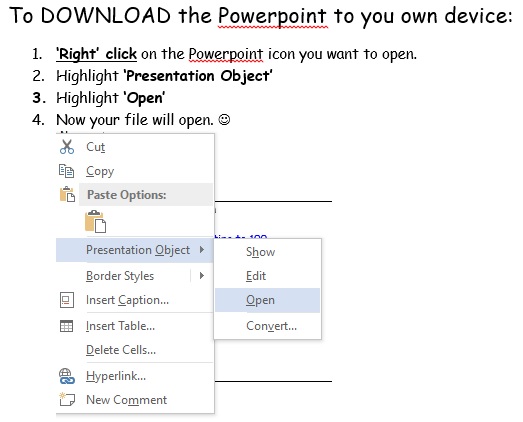 AnimalsPractise handwashing singing about some animals to the tune of ‘Twinkle, Twinkle, Little Star’https://tinyurl.com/saeo549Lyrics are:Tortuga, tortuga, araña, araña, serpiente, serpiente, jirafa, jirafa.Vocabulary:  Tortuga (turtle), araña = spider, serpiente = snake, jirafa = giraffe.Spanish Numbers with  ‘Spanish-Games.Net’https://tinyurl.com/twsgo8lUnder categories, choose NUMBERS.Select ‘Numbers - 1 to 10’To review the numbers before you play, select ‘Full Tutorial – All activities’ or you can click ‘No tutorial Thanks – GO TO THE GAMES’If you are going through the full tutorial, after you go through all of the activities, you can then click ‘Play the Games’Try ‘Sow Grow’ – make sure you volume is turned up – and click on the correct numbered pot.Basic Number RecognitionGo to http://www.crickweb.co.uk/ks2spanish.htmlMake sure your volume is turned up to play the game.Click on Basic Number RecognitionListen to the number and click the correct number.Days of the Week SongsHave fun learning and practising these songs!https://tinyurl.com/rjtjwxwhttps://tinyurl.com/svtajjmSpanish Days of the Week Pin WheelPrint the days of the week and cut it out.  Print the inside circle and cut it out. Use a pencil to punch a hole in the middle of both circles and join the smaller circle.  If you have a split pin, join them together.  If you don’t you can use a pen or a pencil to keep them together.  Practise saying the days of the week. Hoy (pronounced ‘oi’) = today, Ayer (ah-YAYR) = yesterday, Mañana (mahn-YAH-nah) = TomorrowDays of the Week and Numbers StoryWatch The Very Hungry Caterpillar in Spanish.https://tinyurl.com/yx6mcargPossible Activities:Cut, sort and stick days of the week Snack record calendarColour Recognition Gamehttps://rockalingua.com/games/colorsClick on ‘Drag and Match’.Make sure your volume is turned up to play the game.Hover over each colour word and listen.  Drag the word to the correct colour.Colours WalkTake a walk outside or search your bedroom and living room for different colours.  Draw some items you find for the colours:rojo (red)verde (green)azul (blue)amarillo (yellow)Colour Memory Gamehttps://rockalingua.com/games/colorsClick on ‘Memory Game’.Choose level:  Easy, Normal or Difficult.Make sure your volume is turned up to play the game.Hover over each colour word and listen.  Drag the word to the correct colour.